AKIŞ DİYAGRAMI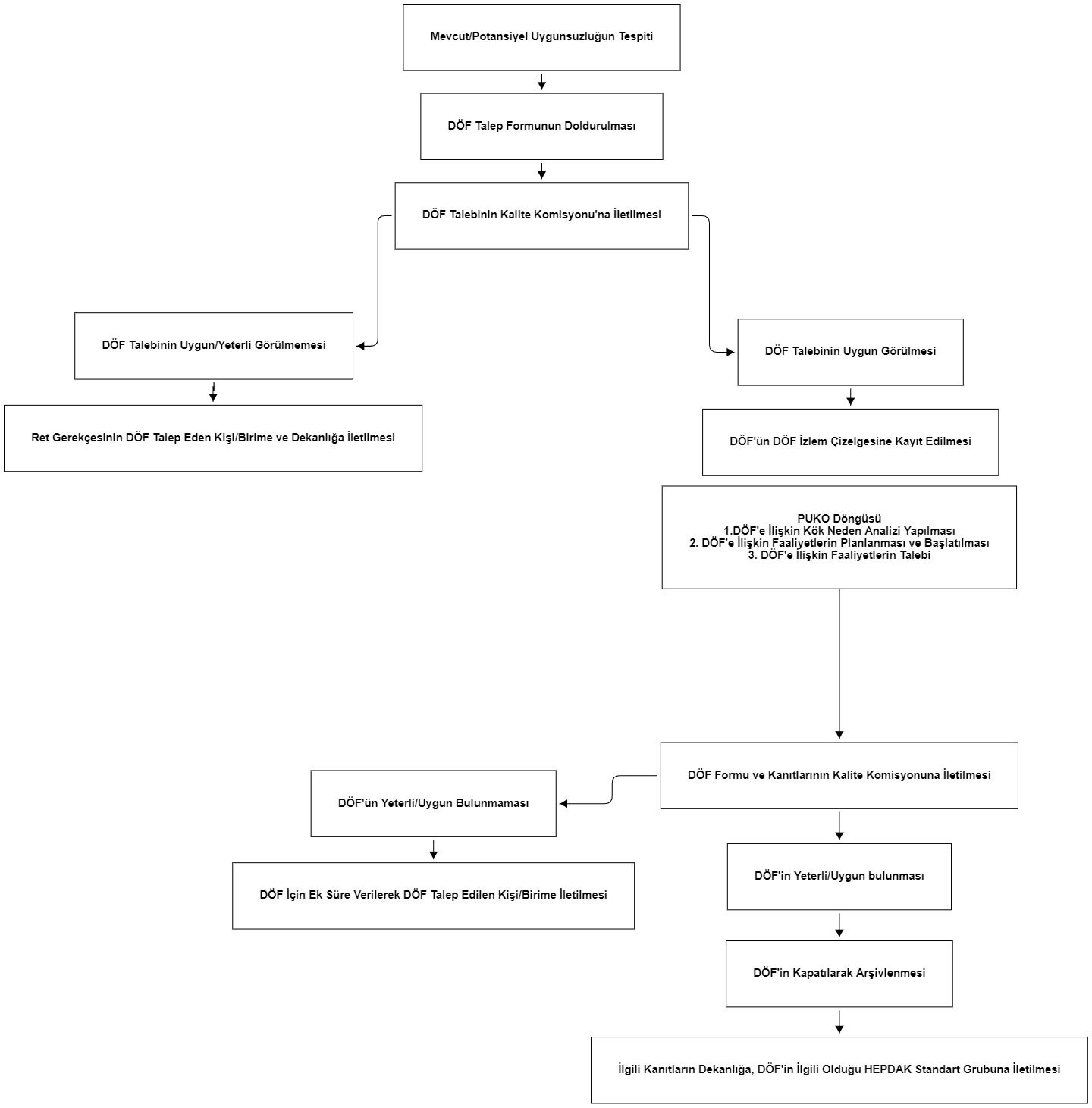 Sürecin Tanımı:S73- DÜZELTİCİ ÖNLEYİCİ FAALİYETLER AKIŞ DİYAGRAMIAna Süreç Grubu: -Alt Süreç Grubu:-Sürecin Kapsamı: - Sürecin Amacı: - HazırlayanKontrol EdenOnaylayan Prof.Dr. Emine GEÇKİL  16-08-2022  Prof. Dr. Emel  EGE  16-08-2022 